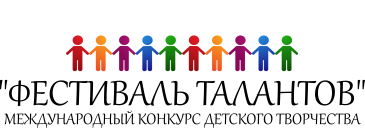 Заполните данную форму, сохраните файл и отправьте его на электронную почту конкурса: info@festivaltalantov.ru                 Международный конкурс детского творчества “Фестиваль Талантов”ЗАЯВКА НА УЧАСТИЕ В КОНКУРСЕИнформация о заявителеИнформация о заявителеКраткое наименование образовательного учрежденияE-mail для отправки наградных материалов в электронном видеКонтактный телефонФизический адрес для отправки наградных материалов в печатном варианте (Почта России)Физический адрес для отправки наградных материалов в печатном варианте (Почта России)ФИО адресатаПочтовый индексУлица, дом, квартираНаселённый пунктСубъект РФИнформация о педагогах-организаторахВы можете указать до десяти педагогов, задействованных в подготовке и проведении конкурса в Вашем образовательном учреждении. Каждый педагог, указанный здесь, получит именное благодарственное письмо.Информация о педагогах-организаторахВы можете указать до десяти педагогов, задействованных в подготовке и проведении конкурса в Вашем образовательном учреждении. Каждый педагог, указанный здесь, получит именное благодарственное письмо.Информация о педагогах-организаторахВы можете указать до десяти педагогов, задействованных в подготовке и проведении конкурса в Вашем образовательном учреждении. Каждый педагог, указанный здесь, получит именное благодарственное письмо.(Ф.И.О. в дательном падеже)Должность Ивановой Кристине ИвановнеВоспитательИнформация о участниках Информация о участниках Информация о участниках Информация о участниках Информация о участниках Информация о участниках Информация о участниках Информация о участниках Информация о участниках №Фамилия ИмяУчебное заведениеГородНазвание КонкурсаНоминацияНазвание конкурсной работыКатегории участниковКласс/группа1Иванов ИванМБДОУ Детский сад №2МоскваМеждународный конкурс «ПЛАСТИЛИНОВЫЕ ИСТОРИИ»Декоративно-прикладное творчествоМой любимый мишка!дошкольники“Золотой ключик”23456789101112131415